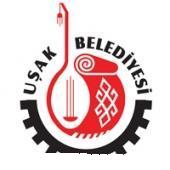 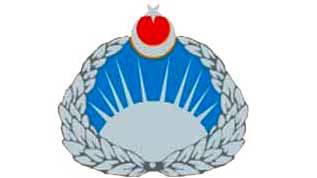 T.C.UŞAK BELEDİYESİZabıta Müdürlüğü(Ölçü ve Ayar Memurluğu)ÖLÇÜ ALETLERİ PERİYODİK MUAYENE BEYANNAMESİ                 Aşağıda nitelikleri ve miktarları yazılı ölçü aletlerimin periyodik muayenelerinin yapılmasını arz ederim.  Adı Soyadı     :                                                                Beyanname Verme Tarihi      :…../…../20…                                                                                                         İmza / Mühür :                                                                                                                             Muayenenin Yapılacağı Tarih:…../…../20…ÖLÇÜ ALETİ SAHİBİNİNÖLÇÜ ALETİNİNAĞIRLIKLARAKICI VE KURU DANELİ MADDE ÖLÇEKLERİ (LİTRELER)UZUNLUK ÖLÇÜSÜ(Aşağıdaki kısım muayene sonrasında Ölçüler-Ayar Memuru tarafından doldurulacaktır)  Yukarıda nitelikleri ve miktarları yazılı ölçü aletlerinin yapılan muayeneleri                        sonucunda 3516 sayılı Ölçüler ve Ayar Kanunu hükümlerine uygun olduğu anlaşılmış ve                               …………….. yılına ait damgaları yapılmıştır.                                                              ÖLÇÜLER-AYAR MEMURUNUN	                    Muayene Tarihi :   ……/……/20….                                Adı  Soyadı       :                                                      İmza / Mühür    : *Not: 29.05.1981 tarih, 17354 sayılı Resmi Gazetede yayımlanan                  2464 kanun  numaralı; “Belediye  Gelirler  Kanunu”/Madde-77’ye göre.  Belediye Sicil No.T.C. Kimlik No.Adı SoyadıBaba AdıDoğum Yeri – Tarihiİş Dalıİş Adresi  Telefon Numarası   Sıra No         Cinsi   Markası           Seri No.      ÇekeriDamga durumu1.2.3.4.5.6.5kg.2kg.1kg.500g.200g.100g.50g.20g.10g.5g.2g.1g.20L.10L.5L.2L.1L.50cl.25cl.10cl.1Metre*Ücret Miktarı……………………TLMakbuz No’suMakbuz Tarihi……./……./20…..